https://www.examenglish.com/PET/b1_preliminary_writing1_email.htm 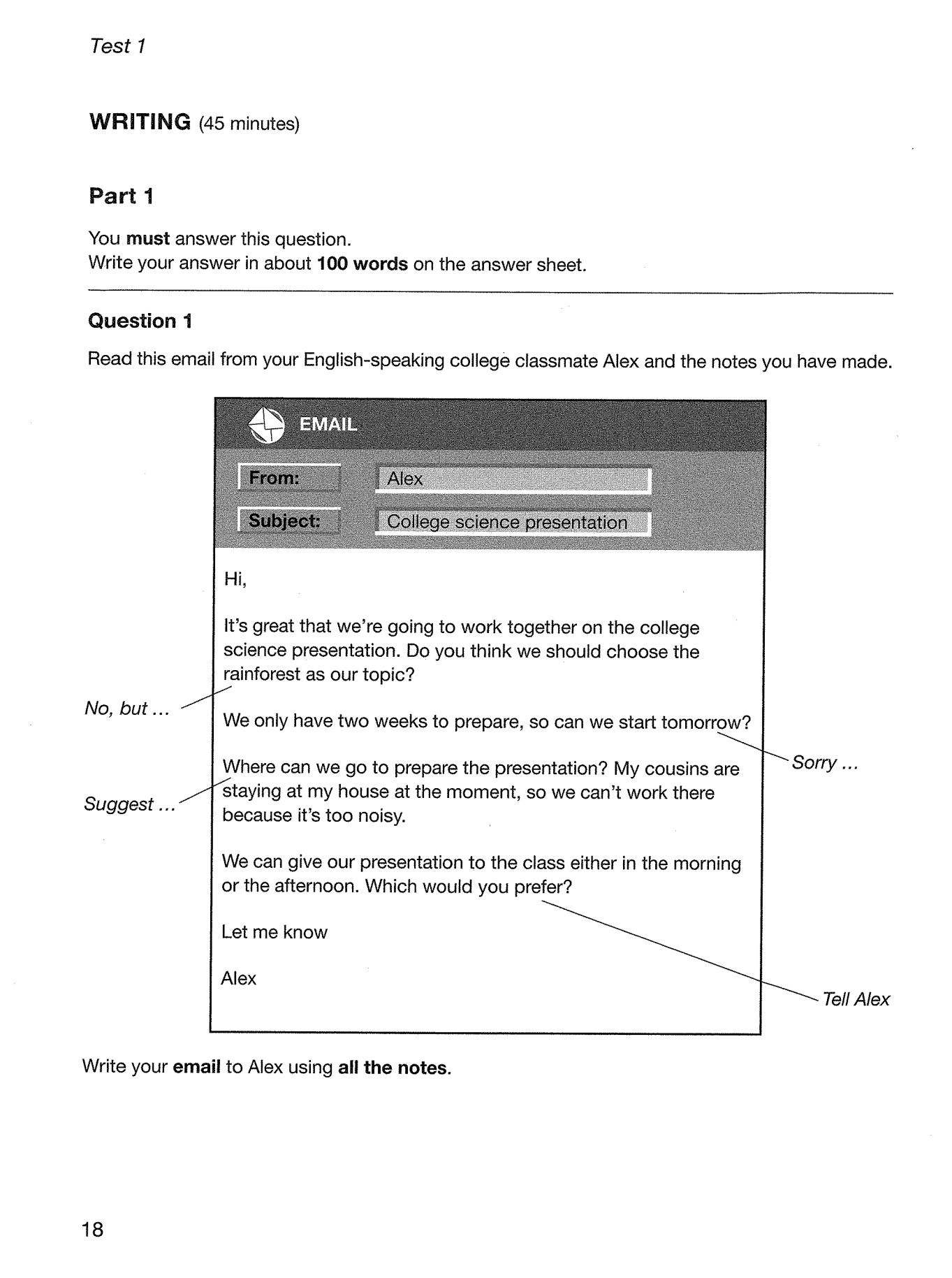 